First : Course Information:Second : General  Course Description 	Introductory course in  nature of light and its interaction with surfaces and interfaces, Third : Course  Objectives 1. Comment on basic concepts and principles of geometrical, physical and modern optics. 2. Discuss the nature of light, its propagation and interaction with surfaces and interfaces. 3. Describe basic optical phenomena.4. Discuss the Maxwell’s electromagnetic theory of light and derive simple relations from the basic optics laws. 5. Interpreting light interference, diffraction, and polarization depending on the electromagnetic theory of light.Fourth: Expected Learning Outcomes Students are expected to understand ray-based optical system analysis, Understand of simple optical instruments. Understand that light is an electromagnetic wave Understand properties of light caused by the wave nature such as polarization, interference and diffraction, and their applications. Fifth : Course Plan  Distribution & Learning  ResourcesSixth : Teaching Strategies  and Methods   Seventh : Methods of Assessment Eighth : Required Textbooks 
- Primary  Textbook: optics, 4th Edition,  Eugene  Hecht     - Secondary References Theory and problems in Optics, Schaum's  outline series.Ninth : General  Instructions 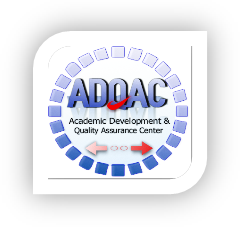 Mutah University Detailed Syllabus Form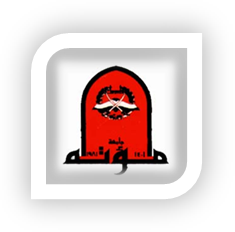 Course Number: 281 Course Title: Optics Credit Hours: 3College:   SciencePre-requisite GP1, GP2Department: PhysicsInstructor: Dr Ali QudahSemester & Academic Year: 1st term 2016/2017the time of the lecture:12:30 - 2:00  Monday, WednsdayOffice Hours: 9-11 Mon , Wed                                    10-2 TuesdayWeekLectureDateLecture MaterialW1L126/9/2016  MonChapter 1 WAVE MOTION 1	1.1 Introduction 1	1.2 The Differential Wave Equation 1	1.3 Sinusoidal Waves 3	1.4 Phase and Phase Velocity 6                  1.5 Complex Number Representation 8	1.6 Three-Dimensional Waves 11	1.7 Wave fronts 15W1L228/9/2016  WedChapter 1 WAVE MOTION 1	1.1 Introduction 1	1.2 The Differential Wave Equation 1	1.3 Sinusoidal Waves 3	1.4 Phase and Phase Velocity 6                  1.5 Complex Number Representation 8	1.6 Three-Dimensional Waves 11	1.7 Wave fronts 15W2L33/10/2016  MonChapter 1 WAVE MOTION 1	1.1 Introduction 1	1.2 The Differential Wave Equation 1	1.3 Sinusoidal Waves 3	1.4 Phase and Phase Velocity 6                  1.5 Complex Number Representation 8	1.6 Three-Dimensional Waves 11	1.7 Wave fronts 15W2L45/10/2016  WedChapter 1 WAVE MOTION 1	1.1 Introduction 1	1.2 The Differential Wave Equation 1	1.3 Sinusoidal Waves 3	1.4 Phase and Phase Velocity 6                  1.5 Complex Number Representation 8	1.6 Three-Dimensional Waves 11	1.7 Wave fronts 15W3L510/10/2016  MonChapter 2 ELECTROMAGNETIC WAVES AND PHOTONS 20	2.1 Maxwell's Equations and Electromagnetic Waves 20	2.2 The Index of Refraction 23                  2.3 Irradiance 24	2.4 Photons — Energy and Momentum 26	2.5 The Electromagnetic-Photon Spectrum 27W3L612/10/2016  WedChapter 2 ELECTROMAGNETIC WAVES AND PHOTONS 20	2.1 Maxwell's Equations and Electromagnetic Waves 20	2.2 The Index of Refraction 23                  2.3 Irradiance 24	2.4 Photons — Energy and Momentum 26	2.5 The Electromagnetic-Photon Spectrum 27W4L717/10/2016  MonChapter 2 ELECTROMAGNETIC WAVES AND PHOTONS 20	2.1 Maxwell's Equations and Electromagnetic Waves 20	2.2 The Index of Refraction 23                  2.3 Irradiance 24	2.4 Photons — Energy and Momentum 26	2.5 The Electromagnetic-Photon Spectrum 27W4L819/10/2016  WedChapter 2 ELECTROMAGNETIC WAVES AND PHOTONS 20	2.1 Maxwell's Equations and Electromagnetic Waves 20	2.2 The Index of Refraction 23                  2.3 Irradiance 24	2.4 Photons — Energy and Momentum 26	2.5 The Electromagnetic-Photon Spectrum 27W5L924/10/2016  MonChapter 3 REFLECTION AND TRANSMISSION 32	3.1 Introduction 32	3.2 The Laws of Reflection and Refraction 32W5L1026/10/2016  WedChapter 3 REFLECTION AND TRANSMISSION 32	3.1 Introduction 32	3.2 The Laws of Reflection and Refraction 32W6L1131/10/2016 MonFirst exam, 25%, Monday 31/10/2016.    	W6L122/11/2016  Wed              3.3 Fermat's Principle 36	3.4 The Fresnel Equations 40	3.5 The Critical Angle 46 W7L137/11/2016  MonChapter 4 GEOMETRICAL OPTICS 51	4.1 Introduction 51	4.2 Aspherical Refracting Surfaces 51	4.3 Spherical Refracting Surfaces 54	4.4 The Thin Lens Equation 57                   4.5 Simple Thin Lens Imagery 62	4.6 Compound Thin Lenses 68	4.7 Thick Lenses 72	4.8 Lens Combinations 76	4.9 Planar, Aspherical and Spherical Mirrors 79W7L149/11/2016  WedChapter 4 GEOMETRICAL OPTICS 51	4.1 Introduction 51	4.2 Aspherical Refracting Surfaces 51	4.3 Spherical Refracting Surfaces 54	4.4 The Thin Lens Equation 57                   4.5 Simple Thin Lens Imagery 62	4.6 Compound Thin Lenses 68	4.7 Thick Lenses 72	4.8 Lens Combinations 76	4.9 Planar, Aspherical and Spherical Mirrors 79W8L1514/11/2016  MonChapter 4 GEOMETRICAL OPTICS 51	4.1 Introduction 51	4.2 Aspherical Refracting Surfaces 51	4.3 Spherical Refracting Surfaces 54	4.4 The Thin Lens Equation 57                   4.5 Simple Thin Lens Imagery 62	4.6 Compound Thin Lenses 68	4.7 Thick Lenses 72	4.8 Lens Combinations 76	4.9 Planar, Aspherical and Spherical Mirrors 79W8L1616/11/2016  WedChapter 4 GEOMETRICAL OPTICS 51	4.1 Introduction 51	4.2 Aspherical Refracting Surfaces 51	4.3 Spherical Refracting Surfaces 54	4.4 The Thin Lens Equation 57                   4.5 Simple Thin Lens Imagery 62	4.6 Compound Thin Lenses 68	4.7 Thick Lenses 72	4.8 Lens Combinations 76	4.9 Planar, Aspherical and Spherical Mirrors 79W9L1721/11/2016  MonChapter 5 POLARIZATION 93	5.1 Introduction 93	5.2 Plane Polarization 93	5.3 Circular Polarization 96               5.4 Elliptical Polarization 99	5.5 Natural and Partially Polarized Light 102	5.7 Polarization by Reflection 108W9L1823/11/2016  WedChapter 5 POLARIZATION 93	5.1 Introduction 93	5.2 Plane Polarization 93	5.3 Circular Polarization 96               5.4 Elliptical Polarization 99	5.5 Natural and Partially Polarized Light 102	5.7 Polarization by Reflection 108W10L1928/11/2016  MonChapter 5 POLARIZATION 93	5.1 Introduction 93	5.2 Plane Polarization 93	5.3 Circular Polarization 96               5.4 Elliptical Polarization 99	5.5 Natural and Partially Polarized Light 102	5.7 Polarization by Reflection 108W10L2030/11/2016  WedChapter 5 POLARIZATION 93	5.1 Introduction 93	5.2 Plane Polarization 93	5.3 Circular Polarization 96               5.4 Elliptical Polarization 99	5.5 Natural and Partially Polarized Light 102	5.7 Polarization by Reflection 108W11L215/12/2016  MonChapter 6 INTERFERENCE AND COHERENCE 123	6.1 Introduction 123	6.2 Interference of Two Waves 123	6.3 Wave front-Splitting Interferometers 128W11L227/12/2016  WedChapter 6 INTERFERENCE AND COHERENCE 123	6.1 Introduction 123	6.2 Interference of Two Waves 123	6.3 Wave front-Splitting Interferometers 128W12L2312/12/2016 MonSecond Exam 25%, Monday 12/12/2016.	W12L2414/2/2016  Wed             6.4 Amplitude Splitting by Thin Films 135	6.5 Amplitude-Splitting Interferometers 142	6.6 Coherence 148W13L2519/12/2016  MonChapter 7 DIFFRACTION 159	7.1 Introduction 159	7.2 Radiation from a Coherent Line Source 159	7.3 Fraunhofer Diffraction by One and Two Narrow Slits 164	7.4 Multiple Narrow Slits - The Diffraction Grating 170W13L2621/12/2016  WedChapter 7 DIFFRACTION 159	7.1 Introduction 159	7.2 Radiation from a Coherent Line Source 159	7.3 Fraunhofer Diffraction by One and Two Narrow Slits 164	7.4 Multiple Narrow Slits - The Diffraction Grating 170W14L2726/12/2016  MonChapter 7 DIFFRACTION 159	7.1 Introduction 159	7.2 Radiation from a Coherent Line Source 159	7.3 Fraunhofer Diffraction by One and Two Narrow Slits 164	7.4 Multiple Narrow Slits - The Diffraction Grating 170W14L2828/12/2016  WedChapter 7 DIFFRACTION 159	7.1 Introduction 159	7.2 Radiation from a Coherent Line Source 159	7.3 Fraunhofer Diffraction by One and Two Narrow Slits 164	7.4 Multiple Narrow Slits - The Diffraction Grating 170W15   &W16L29&L30(1 – 14) /1/2017Final ExamsUniversity Final Exams  (Sunday 1/1/2017)    to   (Saturday  14/1/2017)Teaching Strategies and MethodsNo Lectures1There is a separate lab for this course2Computer demonstration of some figures and applets 345Proportion of Final EvaluationEvaluation    Methods ofWeek & DateNo.25%First ExamWeek 6, 31/10/20161.25%Second ExamWeek12,12/12/20162.50%Final ExamTo be announced by university later3.4.56(100%)TotalTotalAdditional Notes, Office hours, Incomplete Exams, Reports, Papers,  …etcNo Monday and Wednesday  9 - 11 AM, Tuesday 10 AM - 2 PM12345